ANEXO II AO EDITAL Nº 17/2021 
FORMULÁRIO DE INTERPOSIÇÃO DE RECURSOS Eu ____________________________________, matrícula nº.___________________,telefone de contato________________________, encaminho recurso sobre o resultado parcial do processo de SELEÇÃO INTERNA SIMPLIFICADA DE BOLSISTAS PARA ATUAREM NAS FUNÇÕES ADMINISTRATIVAS DOS CURSOS DO PROGRAMA NACIONAL DE ACESSO AO ENSINO TÉCNICO E EMPREGO (QUALIFICA MAIS PROGREDIR ) pelos motivos abaixo relacionados:ANEXO III AO EDITAL Nº 17/2021 DECLARAÇÃO DA CHEFIA IMEDIATADECLARAÇÃO DO SETOR AO QUAL O SERVIDOR ESTÁ VINCULADOConsiderando o disposto na Resolução CD/FNDE nº. 04, de 16 de março de 2012, autorizo/ciente o servidor _______________________,	ocupante	do	cargo	de  _______________________ 	 , com carga horária semanal de   	 (hs), neste Instituto Federal de Educação, Ciência e Tecnologia do Espírito Santo, Campus Vila Velha, aprovado no processo de seleção para  atuar como  ________________________________.  Declaro ainda	que desenvolvimento de tais atividades pelo servidor, não prejudicarão a carga horária regular de atuação dele neste Campus._____________________________, ________________de_______________ de 2021.(Chefe Imediato)ANEXO IV AO EDITAL Nº 17/2021 TERMO DE COMPROMISSO Eu,		, portador(a) do CPF nº		, SIAPE nº                        , candidato(a) regularmente inscrito(a) para a SELEÇÃO INTERNA SIMPLIFICADA DE BOLSISTAS  PARA ATUAR COMO		do Ifes, do Programa Nacional de Acesso ao Ensino Técnico e Emprego – QUALIFICA MAIS, residente à  		________________, assumo o compromisso de, uma vez selecionado(a),para atuar na função de  	, não comprometer minha carga horária de trabalho regular junto ao Ifes - Campus Vila Velha, em razão da minha atuação junto ao QUALIFICA MAIS.Outrossim, declaro ter ciência de que o descumprimento do compromisso acima resultará em minha exclusão do QUALIFICA MAIS e inabilitação dos próximos processos desse programa. 	(ES),	de	de 2021.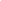 Assinatura do candidato